Agenda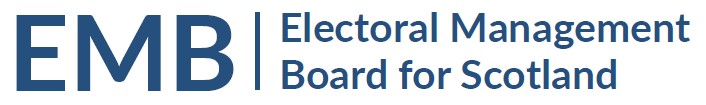 11.30 Wednesday 5 October 2022Meeting via TeamsMEETING ADMINApologies Previous Meeting 28 April 2022 (brief update meeting, no note of meeting)EMB WORK PROGRAMMEScottish Local Government Elections 5 May 2022Review of feedback from Returning Officer Teams – circulatedeCount Lessons Learned – to follow Electoral Commission Report on the May 2022 Scottish Council Elections - circulatedEMB Future Work ProgrammeImplementation of UK Elections Act 2022 – oral updatePreparation for unscheduled electoral events Funding of Elections UK Funding Working Group – update slides circulated Scottish Government Funding reviewProposed RO/ERO Seminar for 2023Scottish Government Consultation on Electoral Reform and the Future of the EMBResponse to Minister and comments on proposed topics – circulatedGENERAL UPDATESScottish Government General Update – to followUK Government – Department for Levelling Up, Housing and Communities: Elections and Registration Update Electoral Commission General Update – oral updateElectoral Registration Update from the Electoral Registration Committee of the SAA update to follow AEA update to follow Boundaries Issues Second Review of Parliamentary Boundaries – press release circulatedINFORMATIONEMB Admin MembershipFinanceAnnual Report Log of by-election - circulated Any Other Business  DATES OF FUTURE MEETINGS2 December 2022 25 January 202330 March 2023 Further dates to be determined